Placement DisruptionThe Placement Disruption can be initiated by a Social Worker, Supervising Social Worker or the Independent Reviewing Officer depending on the status of the child. The workflow would need to be initiated on both the child and the carers. This guide is in two sections, the first outlines the process of requesting the meeting on Mosaic for each of the relevant areas. The second section details the recording of the meeting by the Family Group Conference Team or Independent Reviewing Officer (IRO). In this guide:Adding and Completing the SC Placement Disruption Meeting Request	1Child in Care – Completed by the Social Worker and Practice Supervisor	1Fostering – Completed by the Supervising Social Worker and Manager	3Adoption – Completed by the Social Worker and Practice Supervisor	5Adopters – Completed by the Supervising Social Worker and Manager	7SGO on Child and Carers – Completed by the Independent Reviewing Officer and Manager	9Completing the SC Placement Disruption Meeting – Completed by the IRO or FGC Practitioner	11Completing the SC Placement Disruption Meeting Response – Completed by the Practice Supervisor	12Adding and Completing the SC Placement Disruption Meeting RequestChild in Care – Completed by the Social Worker and Practice Supervisor When a Placement Disruption meeting is required, the Social Worker must open the Placement Disruption Meeting Request on the Child in Care workflow.Adding the Placement Disruption Meeting RequestStart the Child in Care VisitClick on Section 5. Actions TakenClick AddSelect SC Placement Disruption Meeting RequestClick Send Immediately to access the Request when the Visit is savedUse the Assign To Me button to allocate to the Social WorkerClick Add and CloseSave and Close out of the Child in Care Visit stepCompleting the Placement Disruption Meeting RequestStart the Placement Disruption Meeting Request and the form SC Placement Disruption Request C1352 displaysSection 1. Disruption Request Details - Type of Placement Disrupted – select Fostering (Child)Complete the rest of Section 1 as applicable, ensuring all mandatory fields are entered up to the Authorised by section which is for the Practice Supervisor to complete.Clipboard Request – click on the clipboard and select Required CS Manager: Please review and authorisePass to Worker – Find the Practice SupervisorClick OKSave and close the workstep. The Practice Supervisor will receive the request CS Manager: Please review and authorise. They will need to complete the following steps:Click on the Incoming Request – CS Manager: Please review and authorise: SC Placement Disruption Meeting RequestResume the workstepReview the information added in Sections 1Towards the bottom of Section 1, Authorised by – the Practice Supervisor will Find and select their own nameDate – Enter the date authorisedTick Manager's E-signatureThe clipboard will be highlighted in red, click on it and access the CS Manager: Please review and authorise request.Tick CompletedClick OKOnce authorised, the Practice Supervisor needs to send a Notification to the Safeguarding and Review Team to inform them of the meeting request. Clipboard Request – click on the clipboard and click Send requestSelect Required CS Notification of disruption meeting request Pass to Worker – Select CS Placement Disruption – Meeting from the dropdownClick OKThe Safeguarding and Review Team will contact the Social Worker outside of Mosaic to find out the details regarding the meeting. Click on Section 2. Actions TakenClick AddSelect SC Proceed to Placement Disruption Meeting (Fostering)Pass to Team – Select CS Family Group Conference Team from the dropdownClick Add and ClosePlease note: Other actions such as SC Update Child and Family Assessment can be added from this step if applicable. Finish the workstepThe Family Group Conference (FGC) Team will receive the SC Placement Disruption Meeting step into their Team Workview for a manager to allocate to a worker. The worker should have two steps for the disruption, one for the child and another for the carer/s. The Disruption Meeting steps will be matched by the dates inputted. Fostering – Completed by the Supervising Social Worker and ManagerWhen a Placement Disruption meeting is required, the Supervising Social Worker must open the Placement Disruption Meeting Request on the Foster Carer(s) workflow. The step will be on both carers if they are part of a group. Adding the Placement Disruption Meeting RequestStart the Approved Foster Carer Visit Click on Section 4. Actions TakenClick AddSelect SC Placement Disruption Meeting RequestApplies to – Click Select All if on a coupleClick Send Immediately to access the Request when the Visit is savedUse the Assign To Me button to allocate to the Supervising Social WorkerClick Add and CloseSave and Close out of the Approved Foster Carer Visit stepCompleting the Placement Disruption Meeting RequestStart the Placement Disruption Meeting Request and the form SC Placement Disruption Request C1352 displaysSection 1. Disruption Request Details - Type of Placement Disrupted – select Fostering (Carer)Complete the rest of Section 1 as applicable, ensuring all mandatory fields are entered up to the Authorised by section which is for the Manager to complete.Clipboard Request – click on the clipboard and select Required CS Manager: Please review and authorisePass to Worker – Find the ManagerClick OKSave and close the workstep. The Manager will receive the request CS Manager: Please review and authorise. They will need to complete the following steps:Click on the Incoming Request – CS Manager: Please review and authorise: SC Placement Disruption Meeting RequestResume the workstepReview the information added in Sections 1Towards the bottom of Section 1, Authorised by – the Manager will Find and select their own nameDate – Enter the date authorisedTick Manager's E-signatureThe clipboard will be highlighted in red, click on it and access the CS Manager: Please review and authorise request.Tick CompletedClick OKOnce authorised, the Manager needs to send a Notification to the Safeguarding and Review Team to inform them of the meeting request. Clipboard Request – click on the clipboard and click Send requestSelect Required CS Notification of disruption meeting request Pass to Worker – Select CS Placement Disruption – Meeting from the dropdownClick OKThe Safeguarding and Review Team will contact the Supervising Social Worker outside of Mosaic to find out the details regarding the meeting. Click on Section 2. Actions TakenClick AddSelect SC Proceed to Placement Disruption Meeting (Fostering)Applies to – Click Select All if on a couplePass to Team – Select CS Family Group Conference Team from the dropdownClick Add and CloseFinish the workstepThe Family Group Conference Team will receive the SC Placement Disruption Meeting step into their Team Workview for a manager to allocate to a worker. The worker should have two steps for the disruption, one for the child and another for the carer/s. The Disruption Meeting steps will be matched by the dates inputted. Adoption – Completed by the Social Worker and Practice Supervisor When a Placement Disruption meeting is required, the Social Worker must open the Placement Disruption Meeting Request on the Adoption workflow.Adding the Placement Disruption Meeting RequestStart the Adoption VisitClick on Section 4. Actions TakenClick AddSelect SC Placement Disruption Meeting RequestClick Send Immediately to access the Request when the Visit is savedUse the Assign To Me button to allocate to the Social WorkerClick Add and ClosePlease note: The Child in Care workflow can also be initiated from the visit by adding on a Decision on Significant Information step.Save and Close out of the Adoption Visit stepCompleting the Placement Disruption Meeting RequestStart the Placement Disruption Meeting Request and the form SC Placement Disruption Request C1352 displaysSection 1. Disruption Request Details - Type of Placement Disrupted – select Adoption (Child)Complete the rest of Section 1 as applicable, ensuring all mandatory fields are entered up to the Authorised by section which is for the Practice Supervisor to complete.Clipboard Request – click on the clipboard and select Required CS Manager: Please review and authorisePass to Worker – Find the Practice SupervisorClick OKSave and close the workstep. The Practice Supervisor will receive the request CS Manager: Please review and authorise. They will need to complete the following steps:Click on the Incoming Request – CS Manager: Please review and authorise: SC Placement Disruption Meeting RequestResume the workstepReview the information added in Sections 1Towards the bottom of Section 1, Authorised by – the Practice Supervisor will Find and select their own nameDate – Enter the date authorisedTick Manager's E-signatureThe clipboard will be highlighted in red, click on it and access the CS Manager: Please review and authorise request.Tick CompletedClick OKOnce authorised, the Practice Supervisor needs to send a Notification to the Safeguarding and Review Team to inform them of the meeting request. Clipboard Request – click on the clipboard and click Send requestSelect Required CS Notification of disruption meeting request Pass to Worker – Select CS Placement Disruption – Meeting from the dropdownClick OKClick on Section 2. Actions TakenClick AddSelect SC Proceed to Placement Disruption Meeting (Adoption)Pass to Worker – Select CS Placement Disruption – Meeting from the dropdownClick Add and ClosePlease note: Other actions such as SC Return to Family Finding for Adoption can be added from this step if applicable. Finish the workstepThe Safeguarding and Review Team will receive the Notification and the SC Placement Disruption Meeting step into their Virtual Worker's Current Work. The notification will let them know there is a disruption meeting to be held. The Placement Disruption Meeting step will need to be reassigned by the Safeguarding and Review Team once an Independent Reviewing Officer has been allocated the case. The IRO will receive two steps for the disruption, one for the child and another for the adopter(s). The Disruption Meeting steps will be matched by the dates inputted. Adopters – Completed by the Supervising Social Worker and ManagerWhen a Placement Disruption meeting is required, the Supervising Social Worker must open the Placement Disruption Meeting Request on the Adopters workflow.Adding the Placement Disruption Meeting RequestStart the Approved Adopter VisitClick on Section 2. Actions TakenClick AddSelect SC Placement Disruption Meeting RequestApplies to – Click Select All if on a coupleClick Send Immediately to access the Request when the Visit is savedUse the Assign To Me button to allocate to the Supervising Social WorkerClick Add and CloseSave and Close out of the Adopters Visit stepCompleting the Placement Disruption Meeting RequestStart the Placement Disruption Meeting Request and the form SC Placement Disruption Request C1352 displaysSection 1. Disruption Request Details - Type of Placement Disrupted – select Adoption (Carer)Complete the rest of Section 1 as applicable, ensuring all mandatory fields are entered up to the Authorised by section which is for the Manager to complete.Clipboard Request – click on the clipboard and select Required CS Manager: Please review and authorisePass to Worker – Find the ManagerClick OKSave and close the workstep. The Manager will receive the request CS Manager: Please review and authorise. They will need to complete the following steps:Click on the Incoming Request – CS Manager: Please review and authorise: SC Placement Disruption Meeting RequestResume the workstepReview the information added in Sections 1Towards the bottom of Section 1, Authorised by – the Manager will Find and select their own nameDate – Enter the date authorisedTick Manager's E-signatureThe clipboard will be highlighted in red, click on it and access the CS Manager: Please review and authorise request.Tick CompletedClick OKOnce authorised, the Manager needs to send a Notification to the Safeguarding and Review Team to inform them of the meeting request. Clipboard Request – click on the clipboard and click Send requestSelect Required CS Notification of disruption meeting request Pass to Worker – Select CS Placement Disruption – Meeting from the dropdownClick OKClick on Section 2. Actions TakenClick AddSelect SC Proceed to Placement Disruption Meeting (Adoption)Pass to Worker – Select CS Placement Disruption – Meeting from the dropdownClick Add and CloseFinish the workstepThe Safeguarding and Review Team will receive the Notification and the SC Placement Disruption Meeting step into their Virtual Worker's Current Work. The notification will let them know there is a disruption meeting to be held. The Placement Disruption Meeting step will need to be reassigned by the Safeguarding and Review Team once an IRO has been allocated the case. The IRO will receive two steps for the disruption, one for the child and another for the adopter(s). The Disruption Meeting steps will be matched by the dates inputted. SGO on Child and Carers – Completed by the Independent Reviewing Officer and Manager When a Placement Disruption meeting is required for an SGO, the IRO must initiate the Placement Disruption Meeting Request from the Start menu on both the child and carer's record.Adding the Placement Disruption Meeting Request on the Child or Single CarerFrom the Person Summary page, on the left hand side bar, click StartThe Start menu appears, select SC Placement Disruption Meeting The SC Placement Disruption Meeting Request will display in a new window, please see the Completing the Placement Disruption Meeting Request section below for further guidance. Each Request for the child and carer(s) will need to be added and completed separately. Adding the Placement Disruption Meeting Request on a Carer Group From the Carers Details page, click the  icon on the right of the Current Work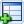 The New Work appears, select both the carers by clicking their boxes on the right and click Next Select SC Placement Disruption Meeting Request from the list The SC Placement Disruption Meeting Request will display in a new window, please see the Completing the Placement Disruption Meeting Request section below for further guidance. Each Request for the child and carer(s) will need to be added and completed separately.Completing the Placement Disruption Meeting RequestOnce the Placement Disruption Meeting Request has been initiated as above the SC Placement Disruption Request C1352 displaysSection 1. Disruption Request Details - Type of Placement Disrupted – select SGO (Carer) or SGO (Child) depending on which you are currently completingComplete the rest of Section 1 as applicable, ensuring all mandatory fields are entered up to the Authorised by section which is for the Manager to complete.Clipboard Request – click on the clipboard and select Required CS Manager: Please review and authorisePass to Worker – Find the ManagerClick OKSave and close the workstep. The Manager will receive the request CS Manager: Please review and authorise. They will need to complete the following steps:Click on the Incoming Request – CS Manager: Please review and authorise: SC Placement Disruption Meeting RequestResume the workstepReview the information added in Sections 1Towards the bottom of Section 1, Authorised by – the Manager will Find and select their own nameDate – Enter the date authorisedTick Manager's E-signatureThe clipboard will be highlighted in red, click on it and access the CS Manager: Please review and authorise request.Tick CompletedClick OKOnce authorised, the Manager needs to send a Notification to the Safeguarding and Review Team to inform them of the meeting request. Clipboard Request – click on the clipboard and click Send requestSelect Required CS Notification of disruption meeting request Pass to Worker – Select CS Placement Disruption – Meeting from the dropdownClick OKClick on Section 2. Actions TakenClick AddSelect SC Proceed to Placement Disruption Meeting (SGO)Pass to Worker – Select Assign To Me as the IRO will complete the next stepClick Add and CloseFinish the workstepThe Safeguarding and Review Team will receive a notification from the carer(s) and child's step. The IRO will have two Placement Disruption Meeting steps in their Incoming Work. The Disruption Meeting steps will be matched by the dates inputted. Completing the SC Placement Disruption Meeting – Completed by the IRO or FGC PractitionerThe meeting will be completed by either the IRO or the FGC Practitioner depending on the status of the child and carers. The Placement Disruption Meeting step is the same for both the child and carers and there will be one for each assigned to the IRO or FGC Practitioner. Both the child and carer's meeting step will need to be completed with the relevant information.Completing the Placement Disruption MeetingStart the Placement Disruption Meeting on either the child or carers to start with and the form SC Placement Disruption Meeting C1092 displaysSection 1. Meeting Details – Person Details and Disruption Details all pull through from the Request step. Preparation Record – 1 – This can be used to record any contacts with Social Workers, Carers or children.Insert Section should be used to add further contacts.Manager's Discussion – 1 – This can be used to record any conversations with a manager.Insert Section should be used to add further contacts.Please note: This step can be saved at any time using the  and closed until further contacts need recording. The step would be in Incomplete Work and can be Resumed at any time. 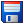 Will invitees be recorded on this record? – If answered Yes, a table will appear where the attendees can be added. If it is decided to record the invitees, you do not necessarily need to add to both the child's and carer's step. Answering No, will not reveal the table.Date of Meeting – Mandatory field, enter the date of the meeting which then calculates the Days since disruption in the field below.Venue of Meeting – Mandatory free text box to enter the location of the meeting.Please confirm that the full minutes have been attached to this workstep – The Meeting Support Assistant will email the minutes to the IRO or FGC Practitioner. The IRO/FGC Practitioner will then use the  to attach the minutes and tick this box to confirm they have been added to the step. 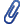 Actions – The Actions table would contain any actions agreed from the meeting and will be specific to the child or carer's depending on whose meeting step is being completed. Use the Add button to enter actions into the table. Use Add if further entries need to be added or Add and Close once completed. Once Section 1 has been completed, the IRO or FGC Practitioner will tick the Worker completing form to add their e-signature. Clipboard Request – there are two optional clipboard requests that can be used if required - CS Please action and CS Notification of completed disruption meetingIf there are actions from the meeting, the IRO or FGC Practitioner can add the response step and assign to the Practice Supervisor. Click on Section 2. Actions TakenClick AddSelect SC Placement Disruption Meeting Response (assign to PS)If completing on a carer group, Applies to – tick Select AllPass to Worker – Find and Select the Practice Supervisor of the Social Worker or Supervising Social WorkerClick Add and CloseFinish the workstepIf there are no actions from the meeting, the IRO or FGC Practitioner can end the workflow. Click on Section 2. Actions TakenClick AddSelect SC Disruption Meeting Completed, No Response Required (NFA)If completing on a carer group, Applies to – tick Select AllClick Add and CloseFinish the workstepThe second Placement Disruption Meeting step relating to the same meeting will need completing in the same way as above.Completing the SC Placement Disruption Meeting Response – Completed by the Practice SupervisorIf there were actions from the Placement Disruption Meeting, the Practice Supervisor will be assigned the response step to record the completion of the actions. Completing the Placement Disruption Meeting ResponseStart the Placement Disruption Meeting and the form SC Placement Disruption Response C1385 displaysSection 1. Manager's response on actions from Disruption Meeting – Actions from disruption meeting will pull through from the previous step.The  displays at the end of each action row. Clicking on that symbol allows the Practice Supervisor to enter the Completion Details and Save Changes can be used to enter the information into the table. 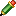 Once all the completion details have been entered, Additional Comments/Reflections can be used to enter any other information.Please note: This step can be saved at any time using the  and closed until further information needs recording. The step would be in Incomplete Work and can be Resumed at any time. Date – enter the date the form was completedElectronic Signature – mandatory tick box to enter signature once form is completedClick on Section 2. Actions TakenClick AddSelect CS No Further Action If completing on a carer group, Applies to – tick Select AllClick Add and CloseFinish the workstep